Spett.leCOMUNE DI MASSALENGOUfficio Personale Piazza della Pace, 126815 Massalengo (LO)II/La sottoscritto/anat	a	provincia di  	il	residente in	provincia di  	 	Via	n.	C.F.  	rivolge domanda di partecipazionealla procedura di mobilità volontaria per la copertura di un posto di "Istruttore Tecnico" (cat. giuridica "C" del C.C.N.L. 21/05/2018)”, indetta da questo Comune.A tal fine, sotto la propria personale responsabilità, ai sensi degli artt. 46 e 47 del DPR n. 445/00,dichiara:di	essere	attualmente	in	servizio	a	tempo	indeterminato	presso 	a far data dal  	di essere inquadrato nella categoria giuridica C del C.C.N.L. 21/05/2018 — posizione economica 		profilo	professionale	 		a	decorrere	daldi aver superato favorevolmente in periodo di prova presso l’Ente di appartenenza;di godere dei diritti civili e politici;di essere in possesso	del seguente titolo di studio, Diploma di Geometra	o equipollenti e/o diploma di Laurea tra quelli descritti nel presente bandoconseguito	presso 		in	data	 	  con	votazionedi non aver subito condanne penali e non aver procedimenti penali in corso che impediscano la prosecuzione del rapporto di impiego con la pubblica amministrazione, oppure di aver subito la seguente condanna penale .................................... e/o di avere i seguenti carichi pendentidi non aver procedimenti disciplinari in corso e di non essere stato oggetto di sanzioni disciplinari di grado superiore al rimprovero verbale;di essere in possesso dell’idoneità psico fisica all’impiego ed alle mansioni proprie previste per il posto da ricoprire;(per i candidati di sesso maschile nati fino all’anno 1985) di essere nella seguente posizione neiriguardi degli obblighi di leva  	Di impegnarsi ad ottenere e produrre entro la data del colloquio, il nulla osta preventivo alla cessione del contratto rilasciato dalI’Amministrazione di appartenenza;di impegnarsi a comunicare tempestivamente per iscritto alI’Ufficio Personale Organizzazione le eventuali variazioni di indirizzo indicati in domanda, esonerando l’Amministrazione da ogni responsabilità in caso di irreperibilità del destinatario;di aver preso visione e di accettare in modo pieno ed incondizionato le disposizioni dell’avviso dimobilità.di aver preso visione delle informazioni sul trattamento dei propri dati personali ai sensi dell’art. 13 delRegolamento (UE) 2016/679 di cui all’ art.5 del presente awiso.Allega:dettaqliato curriculum formativo professionale debitamente sottoscritto in caIce;nulla osta preventivo rilasciato da parte deII’Amministrazione di appartenenza alla cessione delcontratto (solo se già posseduto, in caso contrario andrà prodotto entro il termine massimo del giorno del colloquio);copia fotostatica (fronte/retro) di documento di identità in corso di validità.;Recapito a cui trasmettere tutte le comunicazioni relative alla procedura di mobilità:(tel/cell. 	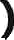 Data  	firma